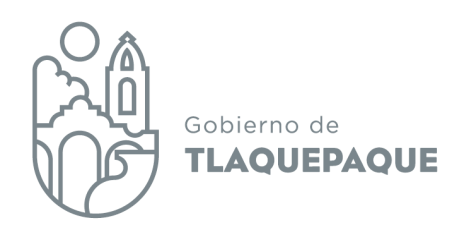 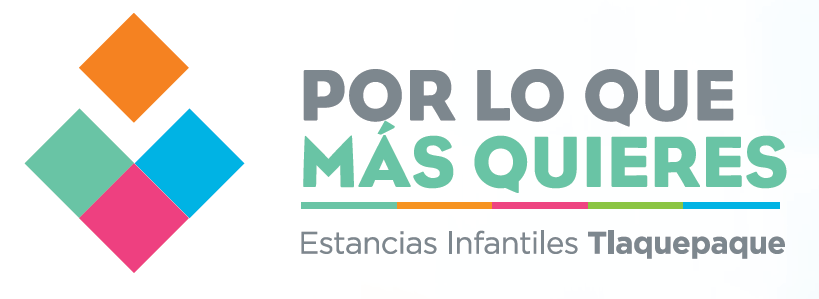 26 de marzo  2021PROGRAMA “BECAS PARA ESTANCIAS INFANTILES” ACTA DE SESIÓN ORDINARIACOMITÉ DICTAMINADOR__________________________________________________________________________________________________Siendo las 13:00 horas del día 26 de marzo del 2021, reunidos en la Sala de Juntas de la Coordinación de Desarrollo Económico y Combate a la Desigualdad, da inicio  la sesión ordinaria del Comité Técnico Dictaminador estando presentes:Lic. Irma Yolanda Reynoso Mercado;  Regidora Presidenta de la Comisión de Asistencia, Desarrollo Social y Humano;  Lic. Sara Cárdenas Garibay; en representación de la Coordinación de Construcción a la Comunidad;Lic. Rocio Paola Gómez Cuevas; en representación del Instituto Municipal de las Mujeres y para la Igualdad Sustantiva del Municipio de San Pedro Tlaquepaque; Lic. Samantha  Pollet Nuñez Ramírez, Directora de Participación Ciudadana; Lic. María de los Angeles Cantero, en representación de la Coordinación General de Políticas Públicas; Lic. María de Jesús Galván Mora, en representación de la Presidencia del DIF Tlaquepaque;Lic. David Mendoza Pérez, en representación del Tesorero Municipal; Lic. Vicente García Magaña, Coordinador General de Desarrollo Económico y Combate a la Desigualdad; El Lic. Vicente García Magaña, da la bienvenida y agradece a los asistentes su presencia,  declarando quórum legal, posteriormente somete a consideración de los asistentes la aprobación del orden del día.ORDEN DEL DIALista de asistencia, declaración de quórum legal y aprobación del orden del día;Informe de los avaces del programa 2021;Propuesta de bajas de personas beneficiarias;Propuesta de altas al padrón de personas beneficiarias;Asuntos varios.Una vez aprobada el orden del día, se procede al siguiente punto,  para lo cual  se  da el uso de la voz a la L.T.S.  Araceli Hernández Márquez quien  presenta los avances del programa “ Becas para Estancias Infantiles, Por lo que más quieres 2021 ”; informando que:Al  26 de marzo del año 2021 se tienen registradas 211 solicitudes con igual número de cédulas de entrevistas aplicadas, a partir de la publicación de la convocatoria. (08 de enero 2021)Durante el mes de marzo se recibieron 25 solicitudes y se realizaron 25 visitas domiciliarias y a centros de trabajo de las solicitantes. Se contabilizan en general 222 visitas domiciliarias y a centros de trabajo de las personas solicitantes, realizando además un ejercicio de un aproximado de 42 llamadas en el mes de marzo; sumando 102 llamadas telefónicas en total a referencias de trabajo y personales para corroborar información de las personas solicitantes.El padrón de bajas que se presenta a consideración del Comité Técnico Dictaminador lo  conforman 02 personas beneficiarias (mujeres) 02 becas.  Se presenta para aprobación del Comité Técnico Dictaminador un padrón de 18 personas beneficiarias (18 mujeres) con un total de 24 becas asignadas . 14  Menores de sexo femenino  y 10 del sexo masculino.06 personas solicitan doble apoyo. 07 personas que solicitaron el apoyo NO resultaron viables por encontrarse falsedad de información.EL PROGRAMA REGISTRA A ESTA FECHA UN TOTAL DE 155 PERSONAS BENEFICIARIAS (153 MUJERES Y 02 HOMBRES) CON 194 BECAS ASIGNADAS.A consideración de los integrantes del Comité Técnico Dictaminador se somete la aprobación del padrón de bajas a partir del mes de abirl del año en curso, el cual fue aprobado por unanimidad.Enseguida se puso a consideración del Comité Técnico Dictaminador el padrón de personas beneficiarias a partir del mes de abril del presente año, mismo que fue aprobado por unanimidad.Enseguida se presenta a consideración del Comité Técnico Dictaminador la petición de tres personas beneficiarias quienes solicitaron cambio de estanca infantil, los cuales fueron aprobados por unanimidad.Solicitud de la señora Andrea Zaragoza Suárez, con número de folio 030, cambia de la estancia infantil  “El Mundo de los Peques” a la Guardería “Winnie Poho”, esto en virtud a que la menor pasará a preescolar y la primer estancia mencionada no cuenta con el servicio requerido.La señora Karen Beatriz Álvarez Guardado, con número de folio 113, solicita cambio de la estancia infantil Desarrollo Inteligente a Jean Piaget, por inconformidad  en localidad del servicio.Solicitud de la  beneficiaria María Guadalupe Vázquez Vázquez, folio número 119, y requirió cambio de estancia infantil del Instituto Mahanaim a la guardería Madre Teresa de Calcuta, por inconformidad en la calidad del servicio.Se informó  además al Comité Técnico Dictaminador, respecto a la primer entrega de recurso  del programa Becas para Estancias Infantiles “Por lo que más Quieres 2021” el pasado martes 16 de marzo , evento realizado en el Patio San Pedro del Centro Cultural El Refugio, y presidido por la Lic. Betsabé Dolores Almaguer Esparza, Presidenta Interina del municipio de San Pedro Tlaquepaque. Continuando con el informe se notifica a este Comité Técnico Dictaminador respecto al 1er. taller de capacitación llevado a cabo el pasado sábado 20 de marzo del año en curso, en el Cine Foro del cetro Cultural El Refugio, impartido por personal del Instituto de la Mujeres y para la igualdad Sustantiva en el Municipio San Pedro Tlaquepaque, contando con la participación de 40 personas beneficiarias. En esta misma sesión quedó instalada la Contraloría Social, representada por las siguientes personas: Marisol González Díaz, Yousselin Eizabeth Gutiérrez  Cocula; Juan Ricardo García Gaona, Gabriela Quevedo Robles y María Trinidad Orozco Gutiérrez.No habiendo más asuntos a tratar el Lic. Vicente García Magaña dá por concluida la sesión agradeciendo la asistencia a  los participantes.La presente hoja de firmas, forma parte integral del Acta de la Sesión Ordinaria del Comité Dictaminador, del Programa Becas para Estancias Infantiles,  26 de marzo del 2021.______________________________________________________Lic. Irma Yolanda Reynoso MercadoRegidora Presidenta de la Comisión de Asistencia, Desarrollo Social y Humano  ________________________________________________________Lic. Sara  Cárdenas Garibay En representación de la Coordinación de Contrucción a la Comunidad_________________________________________________________ Lic. Rocio Paola Gómez CuevasEn representación  del Instituto Municipal de las Mujeres y para la Igualdad Sustantiva del Municipio de San Pedro Tlaquepaque _______________________________________________________Lic. Samantha  Pollet Nuñez RamírezDirectora de Participación Ciudadana_____________________________________________________Lic. María de los Angeles Cantero   En representación de la Coordinación General de Políticas PúblicasLa presente hoja de firmas, forma parte integral del Acta de la Sesión Ordinaria del Comité Dictaminador, del Programa Becas para Estancias Infantiles,  26 de marzo del 2021._________________________________________________________________________Lic. María de Jesús Galván Mora En representación de la Presidencia del DIF Tlaquepaque_____________________________________________________Lic. David Mendoza Pérez En representación del Tesorero Municipal ____________________________________________________ Lic. Vicente García MagañaCoordinador General de Desarrollo Económico y Combate a la Desigualdad FOLIONOMBRE BENEFICIARIANOMBRE DEL MENORCOLONIACAUSA DE BAJA009CITLALLI GUADALUPE ZAMORA GUTIERREZETHAN EDUARDO ÁLVAREZ ZAMORALA GUADALUPANADEJÓ SU EMPLEO 126ALEJANDRA GUADALUPE GONZÁLEZ ORTÍZ EMILY SAMANTHA GONZÁLEZ ORTÍZBALCONES DE SANTA MARÍAABANDONO SU EMPLEO EN LA ESTANCIA INFANTILFOLIONombreCOLONIAMENOREDADESTANCIA INFANTIL MENOREDADPUNTOS14ANA GRISELDALOPEZFLORESEL TAPATIOHANNAH VALERIA ALVAREZ LOPEZ2 , 9 MI PEQUEÑO MUNDO MAGICOOLIVER MATEO ALVAREZ LOPEZ5 , 031117KARINAMUÑOZJARQUINFRANCISCO SILVA ROMEROALONSO EMILIANO SALDIVAR MUÑOZ4 , 2 AMIGUITOS DE JESUSKARINA MONZERRAT SALDIVAR MUÑOZ2 , 10 32183ANDREA GUADALUPEFARIASVACAFRACC MISION MAGNOLIASLIA ISABELLA COLUNGA FARIAS2 , 5 ESTANCIA INFANTIL DOMANSURI SOPHIA COLUNGA FARIAS0 , 11 55188LUCINAHERNANDEZSANCHEZFRACC BALCONES DE SANTA MARIADANIELA SANTIAGO HERNANDEZ3 , 0 LARISA31189DIANA ELIZABETHQUINTEROSALAZARZONA CENTROURIEL ISAAC QUINTERO SALAZAR3 , 11 PINGOS45190BIANCA BEATRIZLIMONCARDENASNUEVA SANTA MARIAOLIVER ANDRE CALDERON  LIMON2 , 8 RANAS CLUB29192PERLA MELISAMAGAÑABARRAGANTOLUQUILLAANTONIA OROZCO MAGAÑA3 , 5 ZELTZIN30193MARIA GUADALUPE  MELENDEZOLIVARESEL ORGANOCARLOS OMAR CASTRO MELENDEZ4 , 5 PASITOS FELICES48194MARIA FERNANDAFLORESFIGUEROAFRACC BALCONES DE SANTA MARIALUISA XIMENA CARMONA FLORES1 , 3 LARISA47196BRENDA YASMINLOPEZMACIASFRACC INFONAVIT MIRAVALLEKIMBERLY RAQUEL4 , 5 EL LIBRO DE LA SELVACINTHIA YAMILETH LOPEZ LOPEZ2 , 845197VIVIANA  GRISELDARAMIREZPRADOCOLONIAL TLAQUEPAQUESAMARA ISABEL BEJAR RAMIREZ0 , 8 INSTITUTO MAHANAIM32198NANCY NOHEMIFERMINPINEDOFRACC BALCONES DE SANTA MARIAIKER SANTIAGO GONZALEZ FERMIN1 , 11 CASTILLO MAGICO36201ESMERALDA JOCELYNEREYESNAVARROFRACC LAS LIEBRESKENIA DENISSE VALDIVIA REYES1 , 3 PASITOS FELICESDONOVAN DANIEL VALDIVIA REYES3 , 7 45203GABRIELA CRISTINACAMACHOGUTIERREZSAN PEDRITOMIA VANESSA HERNÁNDEZ CAMACHO2 , 11 JARDIN DE NIÑOS ROSARIO CASTELLANOS - EL CASTILLITOMAYA VALETINA HERNÁNDEZ CAMACHO4 , 244204LIDIA PAOLAFRANCOMUÑOZLOS MESEROSLUNA ALEXA REYES FRANCO3 , 0 ARCOIRIS41208MARÍA INESROSALESCUEVASALVARO OBREGONIAN YAHIR ROMAN ROSALES4 , 0 JARDIN DE NIÑOS ROSARIO CASTELLANOS - EL CASTILLITO30209ABIGAILSOSABELLOEL ORGANOYESHUA OBED MARQUEZ SOSA3 , 10 PASITOS FELICES34210NALLELYHERNANDEZARROYOLAS LIEBRESALDO VALENTIN CARDENAS HERNANDEZ1 , 1 CULTIVANDO LAS SEMILLITAS DEL MAÑANA31